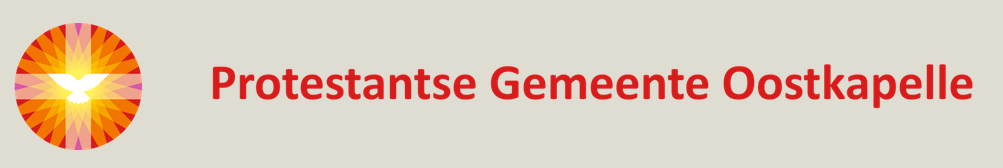 L i t u r g i e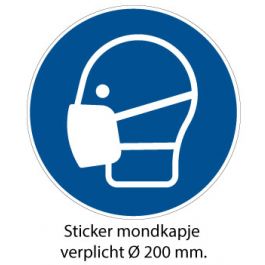 Orde van dienst voor donderdag 31 december 2020 in de protestantse Zionskerk te Oostkapelle. Oudejaarsdienst.  Liturgische kleur: wit.Predikant ds. Ph.A. Beukenhorst, ouderling van dienst Maya Scheunhage-Vos en organist Rinus Jobse.DIENST VAN DE VOORBEREIDINGOrgelspel vooraf:  variaties op Psalm 90  (Dick Sanderman)Welkom en mededelingen door de ouderlingLied luisteren: Liedboek Psalm 90.a.: strofen 1, 4, 5 en 6 – ‘O God die droeg ons voorgeslacht’ InleidingLiturgische openingLied luisteren: Liedboek 981: strofen 1, 4 en 5 – ‘Zolang er mensen zijn op aarde’DIENST VAN HET WOORDGebed bij de opening van de BijbelBijbellezing:  Lucas 2, 25 t/m 32 door de ouderling van dienstMeditatief orgelspel vóór de preek. Lied 159a, de Lofzang van SimeonKorte preekLied luisteren:  Liedboek 513: strofen 1, 2 en 4 – ‘God heeft het eerste woord’DIENST VAN GEBEDEN EN GAVENGebeden – Stil gebed – Onze Vader (bid thuis mee)Lied luisteren:  Liedboek 511: strofen 1+7, 2+7 en 5+7 – ‘Door goede machten trouw en stil omgeven’Collecte (via rekeningnummer): 1. PG Oostkapelle (NL38RABO0375519157); 2. Stichting Mission to Seafarers (Diaconie: NL45 RBRB 0845 0168 57)SlotwoordHeenzending en Zegen      Uitbundig uitleidend orgelspel: ‘Uren, dagen, maanden’ (Dick Sanderman) 